  Cairo governorate	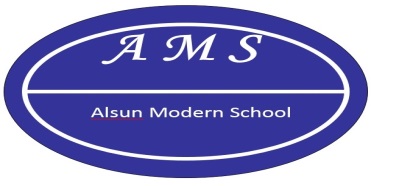 Nasr city educational zoneAlsun modern school        REVISION OF MATH           For primary oneform sets :   2) Count and write the numbers : ...........	…………	………..……………		…………	………… Write the number:7                     Nine              8                 six          ….……	……….          	………..           …….   5                   four              3                   two         ………	……..	      ……….	 .………Zero  	            1	                seven……..		………	         ……… Complete in order :     0   ,   2  ,   4  , ……… ,  ………b)    5   ,   6   ,   7  , ..……,  ……….        c)    0  ,   1  , ……, …….., …….., 5 ,……. ,……..       d)    1   ,   3  ,   5  , ……….  ,  ……….           F )   ……  ,  ……  , 7 , 6 , …….  ,  ……… , ……… 5) which  are  more ?6)complete using (  morethan  or  lessthan  )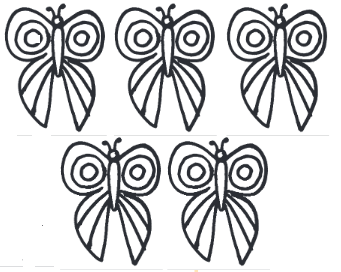 
The cars are…...…………………the butterflies  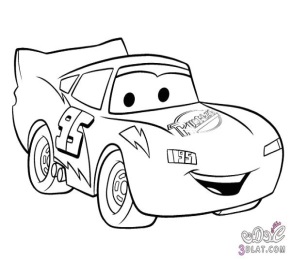 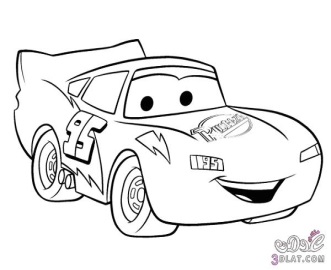 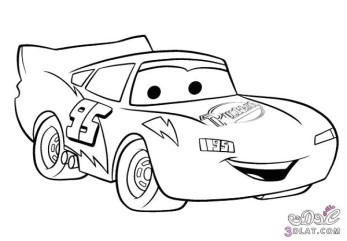 Note : the revision started from sets until zeroOrdinal numbers    h.w not with the revision    FifthfourththirdsecondFirsttenthnintheighthseventhsixth